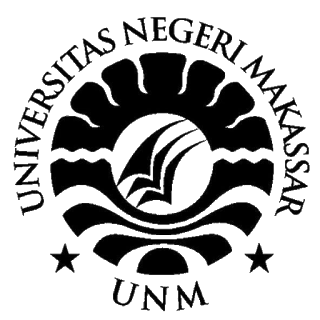 SKRIPSISTRATEGI PENGELOLAAN TAMAN BACA DALAM MENINGKATKAN  MINAT BACA MASYARAKAT PADA TAMAN BACA SERAMBI TAU MACCA DI DESA LOKA KABUPATEN BANTAENGDiajukan Untuk Memenuhi Salah Satu Persyaratan Guna Memperoleh Gelar Sarjana Starata Satu Pendidikan Pada Jurusan Pendidikan Luar Sekolah Fakultas Ilmu Pendidikan Universitas Negeri MakassarIRSANDIJURUSAN PENDIDIKAN LUAR SEKOLAH FAKULTAS ILMU PENDIDIKAN UNIVERSITAS NEGERI MAKASSAR2019SKRIPSISTRATEGI PENGELOLAAN TAMAN BACA DALAM MENINGKATKAN  MINAT BACA MASYARAKAT PADA TAMAN BACA SERAMBI TAU MACCA DI DESA LOKA KABUPATEN BANTAENGIRSANDI1242041005JURUSAN PENDIDIKAN LUAR SEKOLAH FAKULTAS ILMU PENDIDIKAN UNIVERSITAS NEGERI MAKASSAR2019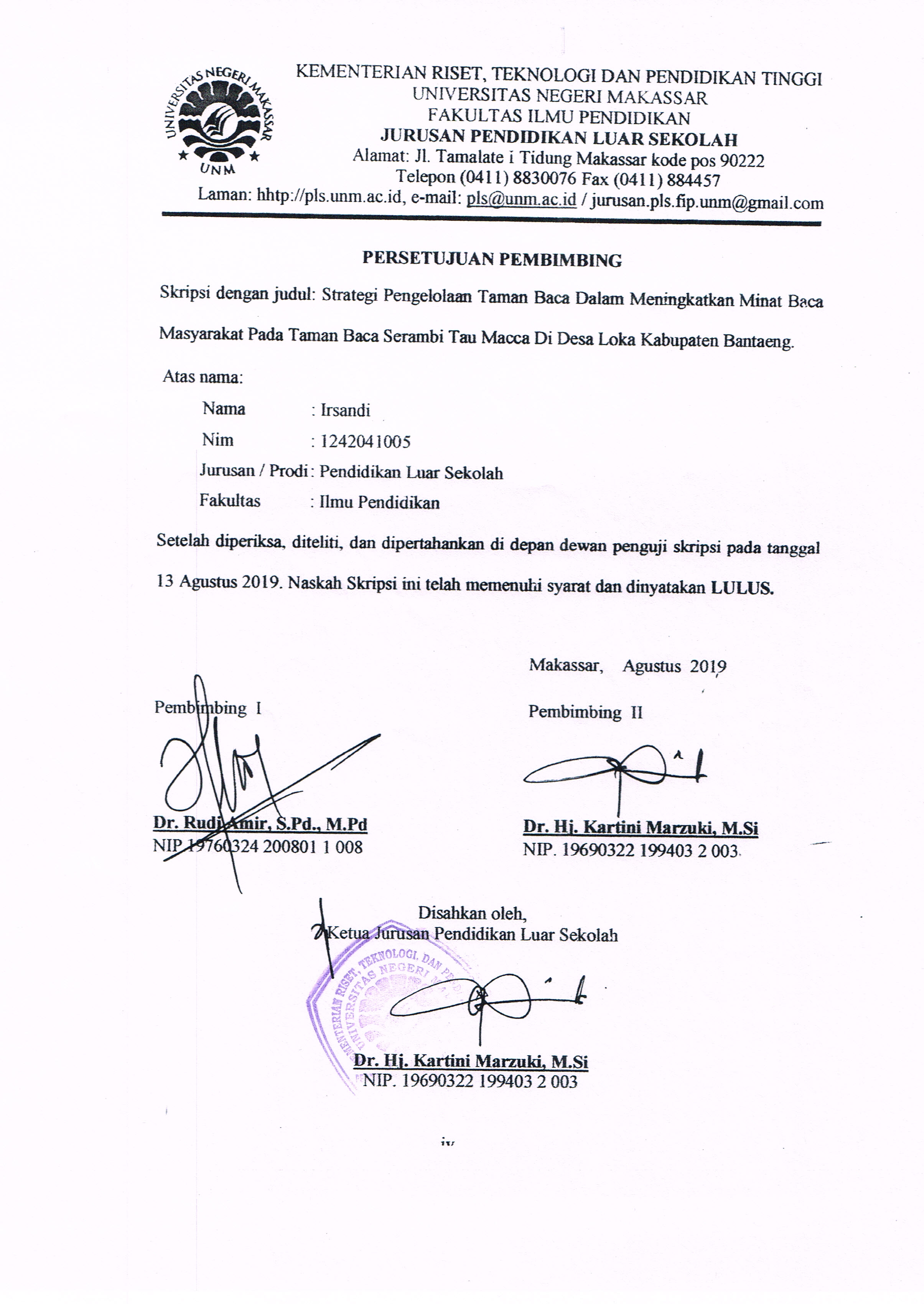 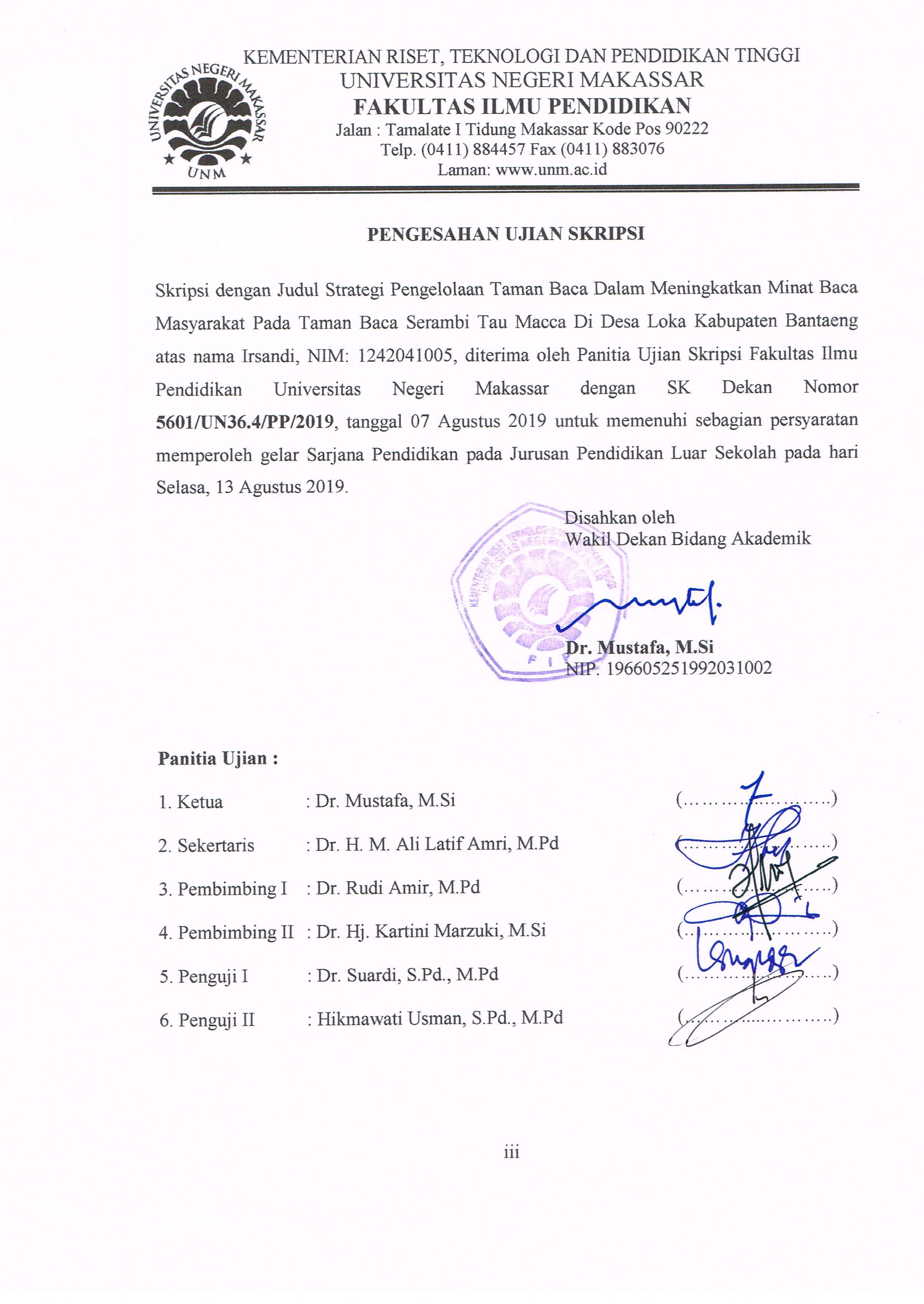 PERNYATAAN KEASLIAN SKRIPSISaya yang bertanda tangan di bawah ini:Nama	: IrsandiNim 	: 1242041005Jurusan	: Pendidikan Luar SekolahFakultas        	: Ilmu Pendidikan Judul Skripsi	: Strategi Pengelolaan Taman Baca Dalam Meningkatkan Minat  	  Baca Masyarakat Pada Taman Baca Serambi Tau Macca Di Desa	  Loka Kabupaten BantaengMenyatakan dengan sebenarnya bahwa skripsi yang saya tulis ini benar merupakan hasil karya saya sendiri dan bukan merupakan pengambilalihan tulisan atau pikiran orang lain yang saya akui sebagai hasil tulisan atau pikiran sendiri.Apabila dikemudian hari terbukti atau dapat dibuktikan bahwa skripsi ini hasil jiplakan atau mengandung unsur plagiat, maka saya bersedia menerima sanksi atas perbuatan tersebut sesuai ketentuan yang berlaku.Makassar,   Agustus 2019Yang Membuat Pernyataan,IRSANDINIM 1242041005MOTTO“Kemenangan yang seindah-indahnya dan sesukar-sukarnya yang boleh larut oleh manusia ialah menundukkan diri sendiri” (R. A. Kartini)“Karya Ini Kuperuntukkan Kepada Ayah Bundaku, Saudaraku, Alamater, Bangsa Dan Negaraku”ABSTRAKIRSANDI. 2019. Strategi Pengelolaan Taman Baca Dalam Meningkatkan Minat Baca Masyarakat Pada Taman Baca Serambi Tau Macca Di Desa Loka Kabupaten Bantaeng. Pembimbing dalam penelitian ini adalah Dr. Rudi Amir, S.Pd., M.Pd. dan Dr. Hj. Kartini Marzuki, M.Si Pada Program Pendidikan Luar Sekolah Fakultas Ilmu Pendidikan Universitas Negeri Makassar.Penelitian ini mengkaji Strategi Pengelolaan Taman Baca Dalam Meningkatkan Minat Baca Masyarakat Pada Taman Baca Serambi Tau Macca Di Desa Loka Kabupaten Bantaeng. Fokus masalah dalam penelitian ini adalah Bagaimanakah Strategi  Pengelola Taman  Baca Masyarakat Serambi Tau Macca Dalam Meningkatkan Minat Baca Masyarakat di Desa Loka Kabupaten Bantaeng. Tujuan penelitian ini adalah untuk mengetahui Strategi Pengelola Taman Baca Masyarakat Serambi Tau Macca dalam rangka meningkatkan minat baca masyarakat. Sumber data dalam penelitian ini meliputi 1 orang pengelola dan 2 orang pengunjung. Teknik pengumpulan data dilakukan dengan observasi, wawancara dan dokumentasi. Lokasi penelitian ini bertempat di Borong Desa Loka Kecamatan Bissappu Kabupaten Bantaeng. Penelitian ini menggunakan pendekatan penelitian kualitatif dengan jenis penelitian deskriptif. Hasil penelitian yaitu Bekerjasama Dinas Pendidikan melakukan sosialisasi dan promosi kepada masyarakat. Hal ini dilakukan Untuk menarik minat baca masyarakat. Mengidentifikasi kebutuhan masyarakat dengan mengamati keadaan masyarakat disekitar TBM. Mengetahui buku yang dibutuhkan masyarakat dengan melihat lipatan buku yang telah dibaca oleh pengunjung. Sebagai upaya yang dilakukan pengelola dalam meningkatkan minat baca masyarakat dengan mengadakan kegiatan lomba membaca seperti baca pusis dan cerita. Memberikan layanan pada pengunjung yaitu membaca dan meminjam buku. Meminjam buku diberikan kepada pungunjung selama 1 bulan dan dapat diperpanjang. Pengelola TBM Serambi Tau Macca dalam menambah variasi judul buku dilakukan dengan cara mengajukan proposal bantuan buku ke Dinas Pendidikan, SKB dan Perpustakaan Daerah. Menambah variasi bahan bacaan merupakan wujud kepedulian pemerintah dan pengelola akan pentingnya budaya membaca. Menata buku dapat memudahkan pengunjung dalam menemukan buku yang hendak dibaca.PRAKATAAssalamu Alaikum, Wr. WbSegala puji dan syukur penulis panjatkan kehadirat Allah SWT karena berkat rahmat dan petunjuknya sehingga penulis dapat menyelesaikan skripsi dengan judul . Strategi Pengelola Taman Baca Dalam Meningkatkan Minat Baca Masyarakat Pada Taman Baca Serambi Tau Macca Di Desa Loka Kabupaten Bantaeng. Tak lupa pula shalawat serta salam senantiasa tercurah kepada baginda Rasulullah SAW sang revolusi sejati yang membawa ummatnya menuju keselamatan dunia dan akhirat.Dalam penulisan Skripsi ini, tidak dapat lepas dari berbagai hambatan yang telah memberikan hikmah dan mendorong penulis untuk berusaha secara maksimal. Oleh karena itu, maka sepantasnyalah penulis menyampaikan ucapan terima kasih kepada yang terhormat Dr. Rudi Amir, S.Pd., M.Pd sebagai pembimbing  I dan             Dr. Hj. Kartni Marzuki, M.Si. sebagai pembimbing II yang telah rela meluangkan waktunya, mencurahkan tenaganya yang disertai kesungguhan hati dalam memberikan arahan, petunjuk, bimbingan dan motivasi kepada penulis dalam penyusunan skripsi ini. Selanjutnya penulis menyampaikan pula ucapan terima kasih kepada:Prof. Dr. H. Husain Syam, M.TP, selaku Rektor Universitas Negeri Makassar yang telah memfasilitasi sarana dan prasarana demi kelancaran perkuliahan.Dr. Abdul Saman, M.Si. Kons selaku Dekan; Dr. Mustafa, M.Si selaku Pembantu Dekan I; Dr. Pattaufi, S.Pd, M.Si selaku Pembantu Dekan II; Dr. Ansar, M.Si sebagai Pembantu Dekan III Fakultas Ilmu Pendidikan Universitas Negeri Makassar, yang telah memberikan layanan akademik, administrasi dan kemahasiswaan selama proses pendidikan dan penyelesaian studi.Dr. Hj. Kartini Marzuki M.Si selaku Ketua Jurusan dan Dr. Rudi Amir, M.Pd, selaku Sekretaris Jurusan Pendidikan Luar Sekolah Fakultas Ilmu Pendidikan Universitas Negeri Makassar, atas segala masukan yang berupa saran dankritik, baik dalam perkuliahan maupun dalam penyusunan skripsi ini.Kedua Orangtuaku tercinta yang senantiasa memberikan kasih sayang dan dukungan yang tiada henti-hentinya demi keberhasilan penulis mulai dari awal sampai akhir penyelesaian studi penulis.Bapak dan ibu dosen Jurusan Pendidikan Luar Sekolah serta pegawai/ Tata Usaha FIP UNM, atas segala perhatiannya dalam layanan akademik, administrasi, dan kemahasiswaan sehingga perkuliahan dan penyusunan Skripsi berjalan lancar.Pengelola TBM Serambi Tau Macca yang telah menyempatkan waktunya dan memberikan informasi yang dibutuhkan selama penelitian. Teman-teman Egaliter 012 yang telah membantu dan memotivasi kepada penulis sehingga penelitian ini dapat terlaksana dengan baik.Seluruh Mahasiswa PLS yang memberikan banyak pengalaman serta pengetahuan bagi penulis dalam menjalankan aktivitas perkuliahan.Akhirnya penulis penyampaikan kepada semua pihak yang tak sempat disebutkan satu persatu atas bantuan dan bimbingannya, semoga Allah SWT memberikan ganjaran pahala yang setimpal. Wassalaikum Wr. WbMakassar,     Agustus 2019PenulisDAFTAR ISIHalamanHALAMAN JUDUL	iiHALAMAN PENGESAHAN	iiiPERSETUJUAN PEMBIMBING	ivPERNYATAAN KEASLIAN SKRIPSI	vMOTTO	viABSTRAK	viiPRAKATA	viiiDAFTAR ISI	xiDAFTAR GAMBAR	xiiiDAFTAR TABEL	xivDAFTAR LAMPIRAN	xvBAB I PENDAHULUAN	1Konteks Penelitian	1Fokus Masalah	5Tujuan Penelitian	5Manfaat Penelitian	5BAB II TINJAUAN PUSTAKA DAN KERANGKA KONSEPTUAL	6Tinjauan Pustaka	6Minat Baca	6Pengertian Minat Baca	6Ciri-ciri minat baca	7Tujuan dan manfaat membaca	8Faktor-faktor yang Mempengaruhi Minat Baca	9Masalah Pokok dalam Memahami Minat Baca	11Faktor-faktor Menumbuhkan Minat Baca	12Taman BacaMasyarakat	14Taman Baca Masyarakat	14Tujuan, manfaat, fungsi dan Strategi Taman Baca Masyarakat	16Fungsi Taman Baca Masyarakat	17Manfaat Taman Baca	18Pengelolaan Taman Baca masyarakat	19Strategi, Tugas dan Fungsi pengelola TBM	22Kerangka Konseptual	25BAB III METODE PENELITIAN	27Pendekatan dan Jenis Penelitian	27Fokus Penelitian	28Kehadiran Peneliti	28Lokasi Penelitian	29Sumber Data	29Teknik Pengumpulan Data	30Analisis Data	31Pengecekan Keabsahan Data	32BAB IV HASIL PENELITIAN DAN PEMBAHASAN	34Hasil Penelitian	34Pembahasan	49BAB V KESIMPULAN DAN SARAN	56Kesimpulan	56Saran	57DAFTAR PUSTAKA	58LAMPIRAN	61DAFTAR GAMBARDAFTAR TABELDAFTAR LAMPIRANGambarJudulHalamanGambar 2.1Skema Kerangka Konseptual26Gambar 4.1Struktur Organisasi TBM Serambi Tau Macca35Gambar 4.2 Banner yang berisi motivasi membaca yang terletak didepan TBM Serambi Tau Macca.38TabelJudulHalamanTabel 4.1Data Pengunjung TBM Serambi Tau Macca39Tabel 4.2Daftar Buku Bacaan di TBM Serambi Tau Macca46LampiranJudulHalamanLampiran 1Kisi-Kisi Instrumen Penelitian Tentang Strategi Pengelola Taman Baca Dalam Meningkatkan Minat Baca Masyarakat Pada Taman Baca Serambi Tau Macca Di Desa Loka Kabupaten Bantaeng.61Lampiran 2Pedoman Wawancara Pengelola TBM Serambi Tau Macca Penelitian Tentang Strategi Pengelola Taman Baca Dalam Meningkatkan Minat Baca Masyarakat Pada Taman Baca Serambi Tau Macca Di Desa Loka Kabupaten Bantaeng.62Lampiran 3Hasil Wawancara Penelitian Tentang Strategi Pengelola Taman Baca Dalam Meningkatkan Minat Baca Masyarakat Pada Taman Baca Serambi Tau Macca Di Desa Loka Kabupaten Bantaeng.65Lampiran 4Hasil Dokumentasi Penelitian Tentang Strategi Pengelola Taman Baca Dalam Meningkatkan Minat Baca Masyarakat Pada Taman Baca Serambi Tau Macca Di Desa Loka Kabupaten Bantaeng.72Lampiran 5Surat Permohonan Izin Melakukan Penelitian74Lampiran 6Surat Izin Penelitian Dinas PMPTSP Sulawesi Selatan75Lampiran 7Surat Izin Penelitian Dinas PMPTSP Kabupaten Bantaeng76Lampiran 8Riwayat Hidup77